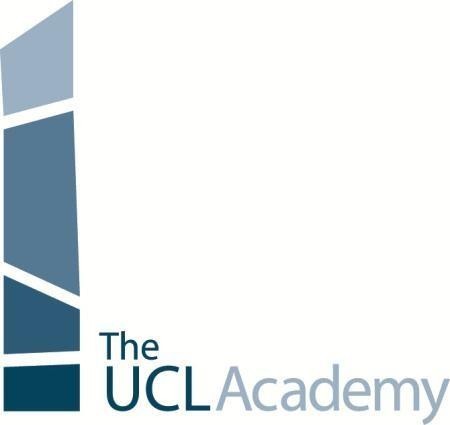 IN-YEAR APPLICATION FORM 2022/23If your child is Statemented or has an Education Health Care Plan, please DO NOT complete this form.Contact your Local Authority to request an in-year transfer.Section 1:Student DetailsSurname: 	Forename: 	Date of Birth: 	Gender: FemaleSchool Year Applying for:Year 7MaleYear 8	Year 9	Year 10	Year 11Home Address:  	Post Code: 		Borough of Residence 	Is this your child’s permanent address: Yes	NoDo you have any other children currently attending UCL Academy:Please provide name/s	Date of Birth/sParent/Carer DetailsParents/Carers	Mr/Mrs/Ms/Miss/DrFirst Name SurnameHome Address	 	(If different from above)Post Code:  		                                                                                                                                                        Relationship to student         	                                                                                                                                               Home Telephone	 	 Mobile		 Email	 	Section 2Previous EducationIf you have recently arrived from abroad, please provide your date of entry to the UK. Date:  	                    Country arrived from:  		 Does your child currently attend a school: Yes	NoName of School: 			  Address:			 From: 	To:		 Reason for leaving/seeking transfer:  		Please tick the appropriate boxReason for applyingWhy are you applying for an in-year transfer:A change of address:	Please confirm date of move:  	My child does not have a school place My child was removed from a school rollIssues or concerns at current school - Please give details belowSocial and Medical NeedsMy child has been placed in care of Local Authority or was previously Looked After (Please provide a letter from a social worker confirm this information)Does the child have any social/medical needs? If you are applying under this criterion, please provide evidence of this as state in our Admission Policy.Medical professionals in relation to a medical conditionOther InformationHas your child been permanently excluded or risked exclusion?	Yes	No Has your child previously been permanently excluded from a school?	Yes	NoIf yes, please provide details of all previous temporary/permanent exclusions your child has experienced belowDoes your child need support in English Language?	Yes	NoIs English your child’s second language?	Yes	NoMy child’s permanent addressSupporting EvidenceProof of my child’s date of birth (passport / NHS medical card)Proof that you currently reside at this address (a utility bill, such as council tax, gas or electricity and it must be dated within the last 3 months). APPLICATION WILL NOT BE PROCESSED IF THIS DOCUMENT HAS NOT BEEN RECEIVED.I have read carefully the admissions criteria of the schoolI have enclosed supporting evidence if I am applying on exceptional medical or social reasons I have enclosed supporting evidence that my child is a LAC (Looked After Child)DeclarationI understand that any false or deliberately misleading information on this form and/or supporting information may make this application invalid and could lead to the offer of a place being withdrawnI certify that the information that I have given on this application form is correctI authorise the school to check with any relevant body regarding this applicationI understand that any false or deliberately misleading information on this form and/or supporting information may make this application invalid and could lead to the offer of a place being withdrawnSigned:         ………………………………………………………………………………………………………………………………………………………………Date: …………………………………………………………………………………………………………………………………………………………………..Print Name: ………………………………………………………………………………………………………………………………………………………